Northview Academy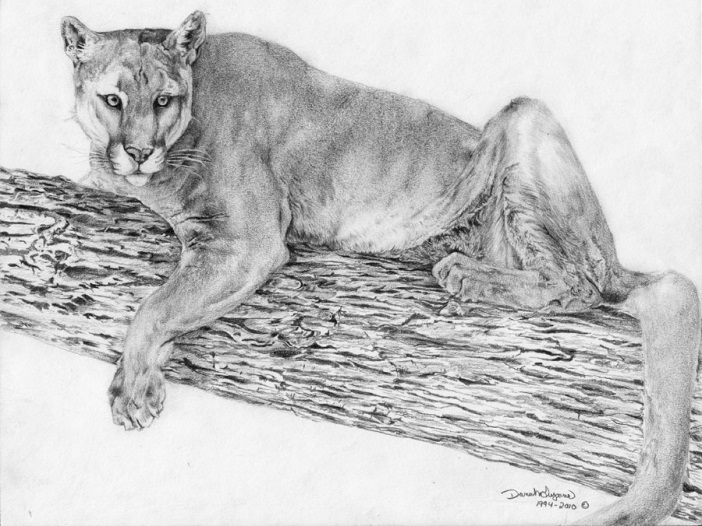 1st Semester: Environmental Science2nd Semester: Biology ISyllabus 2019-2020Instructor: Crystal Yates, Science DepartmentRoom: B 120Web site: http://nvamrsyates.weebly.com/  E-mail: crystalyates@sevier.orgNorthview Academy phone: 933-5880Class Description: This is a laboratory science course that investigates the science of life. You, the student, will better understand your role in preserving the natural environment and sustaining life on Earth as you study the relationship between the biotic and abiotic components in the environment and mechanisms that lead to population changes over time. You will study the relationship of form and function from the cellular level to organisms and systems. You will also take an inquiry-based approach through hands-on learning, academic articles and research.Link to Standards: https://www.tn.gov/content/dam/tn/stateboardofeducation/documents/massivemeetingsfolder/meetingfiles4/10-20-17_III_J_Non-Substantive_Changes_to_Math_ELA__Science_Standards_Attachment_3_-_Science.pdfText: Tennessee Biology, Pearson Science is an introductory high school text that covers the major concepts of biology I.  It applies concepts from biology I to all forms of life, particularly plants and animals.  Textbooks will be issued to each student.  It is your responsibility to keep the book in excellent condition and return it at the end of the course. The replacement cost is $99.97.Materials needed: The following items are materials that will be needed in my class. If you are unable to purchase any of these items, please let me know so that arrangements can be made. If you are able to purchase any extra items for our class, it would be much appreciated, but please do not feel obligated to do so. Pocket folder to keep notes and graded papersBox of 12 colored pencilsLoose Leaf Notebook PaperPencils & Black or Blue PensGrading Policy: My grading policy will be consistent with the Sevier County Board of Education Policy, as outlined in the student handbook. Your daily average (class work, homework and quizzes) will be two-thirds of your grade, and your test average will be one-third of your grade. It is very important that you complete and hand in all assignments given by their due date in order to receive credit. I will accept one late assignment for full credit. Any late assignment following will be taken for half-credit. I would like to emphasize that it is your responsibility to collect any make-up work you have missed due to absences, and you will have one day to turn in the work for every excused absence you have acquired. Due dates given for long term assignments are due the day assigned with no exceptions, including excused absences. Grading Scale:         Grade		Range		Points			A		93-100		  4.0			B		85-92		  3.0			C		75-84		  2.0			D		70-74		  1.0			F		0-69		  0.0Classroom Expectations & Consequences: I expect all students to act respectfully, be responsible, and come prepared.  Within each of these three expectations there are several criteria that must be met. Specific criteria include being ready to learn and in your seat when the bell rings, contributing to class discussions, turning in homework on time, etc. I feel confident that you will be able to meet and exceed the expectations that have been listed, but if for any reason you are unable, you will then have consequences to face. Consequences include but are not limited to: reminder of expectation, note and/or call to parent by teacher, and referral to principal. Please refer to the Student Behavior Code in the student handbook for a list of detailed consequences for specific behavior violations. 	In addition, each student is expected to budget his/her time appropriately.  Students will be reading at least one chapter a week from our textbook.  You will be taking notes from the document projector, power point presentations, and verbal lecture.  Your study and long term memory skills will be sharpened, as well as listening and note taking skills. Each student will actively participate in laboratories and assigned dissections. Students will be assigned to a “dissection/ lab/ test team.”  Students will assist in all facets of lab and exams given to their group during these activities.  Students will be required to keep a notebook (class / lab) that details not just the work done but insight and knowledge gained as a result of working on actual specimens.Reminder of Important School Policies: You must be in class when the bell rings. NOT just your stuff!Only one student can leave the classroom at a time. Each time a student leaves he/she must sign out.Cell phones are not allowed in class. See additional cell phone policy contract.Food or drink is not permitted unless it is water.COURSE OUTLINE: Due to the length of this course, several of the chapters will be combined and outlined for you by the instructor. ______________________________________________________________________1ST SIX WEEKS	Chapter 1	The Science of Biology	Chapter 3	The Biosphere				Chapter 4	Ecosystems	_____________________________________________________________2nd SIX WEEKS	Chapter 5	Populations	Chapter 6	Communities and Ecosystem Dynamics	Chapter 7	Humans and Global Change	________________________________________________________________3rd SIX WEEKS	Chapter 2	The Chemistry of Life	Chapter 8	Cell Structure and Function	Chapter 9	Photosynthesis________________________________________________________________________4th SIX WEEKS	Chapter 10	Cellular Respiration	Chapter 11	Cell Growth and Division	Chapter 12	Introduction to Genetics	Chapter 13	DNA________________________________________________________________________5th  SIX WEEKS	Chapter 14	RNA and Protein Synthesis	Chapter 15	The Human Genome				Chapter 16	Biotechnology	Chapter 17	Darwin’s Theory of Evolution________________________________________________________________________	6th  SIX WEEKS	Chapter 18	Evolution of Populations	Chapter 19	Biodiversity and Classification			Chapter 20	History of Life	Dissections	(examples: earthworm and frog) Virtual labs are also an option.Final Exam:  Environmental Science (first semester) will have a final exam in December. The final exam for Biology I will be the End Of Course exam (EOC) and will be taken in the spring.Projects Projects will be divided into required and extra credit categories. Due dates will be posted on the class calendar.Extra credit: Biome in a bottle, How to help the environment poster, Mitosis 3-D model______________________________________________________________Student Name				Date				Period______________________________________________________________Parent Signature